バラ園見学におけるお願い１ 団体の見学、休日の見学は御遠慮ください。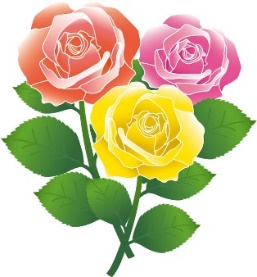 ２ 校内への車の乗り入れは御遠慮願います。３ バラの販売及び譲渡は、一切しておりません。４ 写真撮影はマナーを守ってください。※生徒の写真撮影は禁止５ 授業(実習)を行っている場合は、静かに見学をするとともに生徒に話し掛けないでください。６ 通路以外は入らないでください。７ ペットのマナーを守ってください。（鳴き声、ふん等）※バラ園は環境科学科の生徒たちが栽培管理をしています。静岡県立磐田農業高等学校